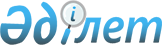 Ақылы қоғамдық жұмыстарды ұйымдастыру туралы
					
			Күшін жойған
			
			
		
					Қостанай облысы Қостанай қаласы әкімдігінің 2009 жылғы 13 қаңтардағы № 42 қаулысы. Қостанай облысы Қостанай қаласының Әділет басқармасында 2009 жылғы 28 қаңтарда № 9-1-117 тіркелді. Күші жойылды - Қостанай облысы Қостанай қалалық әкімдігінің 2009 жылғы 23 қарашадағы № 2012 қаулысымен

      Ескерту. Күші жойылды - Қостанай облысы Қостанай қалалық әкімдігінің 2009.10.23 № 2012 қаулысымен, "Нормативтік құқықтық актілер туралы" Қазақстан Республикасы Заңының 27-бабына, "Қазақстан Республикасындағы жергілікті мемлекеттік басқару және өзін-өзі басқару туралы" Қазақстан Республикасы Заңының 31-бабына сәйкес.

      "Халықты жұмыспен қамту туралы" Қазақстан Республикасы Заңының 7 , 20-баптарына , "Қазақстан Республикасындағы жергілікті мемлекеттік басқару туралы" Қазақстан Республикасы Заңының 31-бабына , "Халықты жұмыспен қамту туралы" Қазақстан Республикасының 2001 жылғы 23 қаңтардағы Заңын іске асыру жөніндегі шаралар туралы" Қазақстан Республикасы Үкіметінің 2001 жылғы 19 маусымдағы № 836 қаулысына сәйкес, Қостанай қаласының әкімдігі ҚАУЛЫ ЕТЕДІ: 



      1. 2009 жылы кәсіпорындардың қажеттілігіне сәйкес қоса беріліп отырған ұйымдардың тізбелері, жұмыссыздар үшін ұйымдастырылатын қоғамдық жұмыстардың түрлері және көлемдері бекітілсін. 



      2. "Қостанай қаласы әкімдігінің жұмыспен қамту және әлеуметтік бағдарламалары бөлімі" мемлекеттік мекемесі жұмыссыздарды қоғамдық жұмыстарға жібергенде осы қаулыны басшылыққа алсын. 



      3. Тізбеде белгіленген ұйымдар мен "Қостанай қаласы әкімдігінің жұмыспен қамту және әлеуметтік бағдарламалары бөлімі" мемлекеттік мекемесінің арасында, қолданыстағы заңнамаға сәйкес жасасқан қоғамдық жұмыстарды орындау шартында көрсетілген шарттар бойынша қоғамдық жұмыстарды ұйымдастыру жасалсын. 



      4. "Қостанай қаласы әкімдігінің қаржы бөлімі" мемлекеттік мекемесі 451-002-100 "Қоғамдық жұмыстар" бюджеттік бағдарламасы бойынша қаржыландыруды жүзеге асырсын. 



      5. Қостанай қаласы әкімдігінің "Ақылы қоғамдық жұмыстарды ұйымдастыру туралы" 2008 жылғы 03 қаңтардағы № 3 (нөмірі 9-1-97 Нормативтік құқықтық кесімдерді мемлекеттік тіркеу тізілімінде тіркелген, 2008 жылғы 05 ақпандағы № 9 "Қостанай" газетінде жарияланған), "Ақылы қоғамдық жұмыстарды ұйымдастыру туралы" Қостанай қаласы әкімдігінің 2008 жылғы 03 қаңтардағы № 3 қаулысына толықтырулар енгізу туралы" 2008 жылғы 06 мамырдағы № 1129 (нөмірі 9-1-104 Нормативтік құқықтық кесімдерді мемлекеттік тіркеу тізілімінде тіркелген, 2008 жылғы 03 маусымдағы № 42 "Қостанай" газетінде жарияланған) қаулыларының күші жойылды деп есептелсін. 



      6. Осы қаулының орындалуына бақылау жасау қала әкімінің орынбасары М. Жүндібаевқа жүктелсін. 



      7. Осы қаулы алғаш рет ресми жарияланған күнінен кейін он күнтізбелік күн өткен соң қолданысқа енгізіледі.       Қала әкімі                                 Ғ. Нұрмұхамбетов       КЕЛІСІЛДІ 

Қостанай қаласы әкімдігінің 

2009 жылғы 13 қаңтарда      

№ 42 қаулысымен бекітілген  2009 жылы жұмыссыздар үшін ұйымдастырылатын 

қоғамдық жұмыстардың түрлері мен көлемдері, ұйымдардың 

тізбесі кестенің жалғасы  
					© 2012. Қазақстан Республикасы Әділет министрлігінің «Қазақстан Республикасының Заңнама және құқықтық ақпарат институты» ШЖҚ РМК
				№ Ұйымның атауы 1 2 1 "Қостанай қаласы әкімдігінің тұрғын-үй -коммуналдық шаруашылығы, жолаушылар көлігі және автомобиль жолдары бөлімі" мемлекеттік мекемесінің Қостанай қаласы әкімдігінің "Тазалық 2000" мемлекеттік коммуналдық кәсіпорны 2 "Қостанай қаласы әкімдігінің тұрғын-үй -коммуналдық шаруашылығы, жолаушылар көлігі және автомобиль жолдары бөлімі" мемлекеттік мекемесінің Қостанай қаласы әкімдігінің "Қостанай-Су" мемлекеттік коммуналдық кәсіпорны 3 "Қостанай қаласы әкімдігінің тұрғын-үй -коммуналдық шаруашылығы, жолаушылар көлігі және автомобиль жолдары бөлімі" мемлекеттік мекемесінің Қостанай қаласы әкімдігінің "Теркомодағы" мемлекеттік коммуналдық кәсіпорны 4 "Қостанай қаласы әкімдігінің тұрғын-үй -коммуналдық шаруашылығы, жолаушылар көлігі және автомобиль жолдары бөлімі" мемлекеттік мекемесінің Қостанай қаласы әкімдігінің "Мәдениет және демалыс паркі" мемлекеттік коммуналдық кәсіпорны 5 "Қостанай қаласы әкімдігінің тұрғын-үй -коммуналдық шаруашылығы, жолаушылар көлігі және автомобиль жолдары бөлімі" мемлекеттік мекемесінің Қостанай қаласы әкімдігінің "Тұрғын үй-пайдалану қызметі" мемлекеттік коммуналдық кәсіпорны 6 "Қостанай қаласы әкімдігінің тұрғын-үй -коммуналдық шаруашылығы, жолаушылар көлігі және автомобиль жолдары бөлімі" мемлекеттік мекемесінің Қостанай қаласы әкімдігінің "Стикс" мемлекеттік коммуналдық кәсіпорны 7 "Қостанай облысы  денсаулық сақтау басқармасының Қостанай қалалық ауруханасы" мемлекеттік коммуналдық қазыналық кәсіпорны 8 "Қостанай облысы Денсаулық сақтау басқармасының Қостанай перзентханасы" мемлекеттік коммуналдық қазыналық кәсіпорны 9 "Қостанай қаласы әкімдігінің білім және спорт бөлімінің Спорт сарайы" мемлекеттік коммуналдық қазыналық кәсіпорны 10 "Қостанайзеленстрой" жауапкершілігі шектеулі серіктестігі 11 "АБЗ плюс" жауапкершілігі шектеулі серіктестігі 12 "СПЛАВ-Н"  жауапкершілігі шектеулі серіктестігі 13 "Шебер"коммерциялық фирмасы" жауапкершілігі шектеулі серіктестігі 14 "Қостанай ЭнергияОрталығы" жауапкершілігі шектеулі серіктестігі 15 Қостанай" халықаралық әуежайы" акционерлік қоғамы 16 "Көмек" қоғамдық қоры Жұмыс пен қызметтің түрлері Орындалатын жұмыс пен қызметтің көлемі: Орындалатын жұмыс пен қызметтің көлемі: Жұмыс пен қызметтің түрлері нақты көрсеткіштерде адам күні 3 4 5 Қала аумақтарын батпақтан, қоқыстан, қардан, қатқан қардан қолмен тазарту. 

Жол жиегіндегі бөлігін қоқыс пен  қардан тазарту. 

Аялдама алаңдарын қоқыс пен қардан тазарту. 

Тротуар секторларын тазарту, жол жүру бөлігіндегі жиек тасты ақтау, көғалды ору. 79120920 шаршы метр 391920 Бау-бақша учаскелерінің алаңын өлшеу. 

Тұрғын үйде тұру фактісі жөнінде актілерді жасауына қатысу. 

Хабарландыру, сотқа шақыру қағаздарын беру. 

Қарызы бар жөнінде ескерту қағаздарын беру. 120000 шаршы метр 

2400 дана 600 дана 6000 дана 2560 Текстильный, Западный, Элеваторный, Южный шағын аудандарды ағымдағы күтіп  ұстау: 

шағын аудандардың орталық көшелерін, саябақтарды және кірме топтарын күнде санитарлық тазалау (қолмен сыпыру) 

шағын аудандардың кірме топтарындағы және орталық көшелеріндегі қоқысты үнемі қолмен жинау 

қоқысты, құмды, жапырақты үнемі қолмен тиеу және шығару 

жол жиегіндегі тасты мезгілімен тазалау және ақтау 

көшелер мен саябақтардағы арам шөпті қолмен шабу (маусымына төрт рет) 

өскін мен ағаш діңгегіндегі бұтақтарды кесу 

ағаштарды қолмен ақтау 

арам шөпті қолмен тиеу және шығару (маусымына төрт рет) 

шағын аудандардың кірме топтарындағы және орталық көшелеріндегі қатқан мұзды күнде ою және тазарту 

қатқан мұзды күнде қолмен тиеу және шығару 597000 шаршы метр 

597000 шаршы метр 

220 тонна  18500 қума метр 

41200 шаршы метр 1000 дана 900 дана 2 тонна 6200 шаршы метр 10 тонна 4140 Тобыл өзенінің жағасындағы саябақ пен жағажай аумақтарын ағымдағы күтіп ұстау: 

тротуарларды қардан үнемі тазарту жиек тасты үнемі ақтау 

күнде қоқысты жинау 

шөп шабу (маусымына төрт рет) 

құмды қопсыту (аптасына үш рет) 

дәретхананы жинау (аптасына үш рет) 

әжетхананы ақтау (айына бір рет) 

Орталық саябақты ағымдағы күтіп ұстау: 

былтырғы жапырақты жинап шығару 

қоқысты үнемі жинап шығару 

шөп шабу (маусымына төрт рет) 

жиек тасты мезгілімен ақтау 

бұтақтарды үнемі кесу 290 текше метр 

4500 қума метр 

135000 шаршы метр 

42000 шаршы метр 

70 гектар 

1120 шаршы метр 

102 шаршы метр 

8370 шаршы метр 

580 текше метр 

18000 шаршы метр 

8000 қума метр 

2400 дана 6900 "Қостанай-2", "Наурыз" шағын аудандарындағы  тұрғын сектордың аумағын және жертөле жайларын үнемі жинау 

Үйлердің төбелерін мезгілімен жинау 183300 шаршы метр 

5700 шаршы метр 5000 Көшелер мен жалпы пайдалану жерлерін үнемі жинау 75000 шаршы метр 1905 Шатыр асты және жертөле жайларын тазарту: 

Шатыр асты және жертөле жайларынан қоқысты шығару 

аурухана аумағынан  қоқысты жинап шығару 

Жол жиегін ай сайын ақтау 

Қоршауды сырлау 

Қалалық аурухананың аумағын және оның айналасындағы учаскелерін жинау 

Кәріз құдықтарын тазарту 

Спорт алаңын жайластыру 

Бұталарды кесу 

Халықтың әлеуметтік қорғалмайтын жіктерімен жұмыс жасау: 

тұрғылықты мекені жоқ ауру азаматтарға қызмет ету 1,5 тонна ай сайын 

45 тонна 

500 шаршы метр 

300 шаршы метр 

15000 шаршы метр 

11 дана ай сайын 

800 шаршы метр 

1350 дана 

40 адам 738 Бас корпустың жертөле жайларын және шаруашылылық ғимаратын жинау 

Көкөністерді сақтау және электр тораптар үй-жайында жинау 

Қосалқы жайларды жинау 

Перзентхана аумағындағы шөпті маусымына екі рет шабу 

Қоқыс пен темір сынықтарын шығару 1600 шаршы метр 

200 шаршы метр 

100 шаршы метр 

8000 шаршы метр 

16 тонна 256 Аумақты қардан, қатқан мұздан, батпақтан, шаңнан, қоқыстан күнде қолмен жинау. 

Жас көшеттер мен гүлзарларды күтіп ұстау 

Мұз алаңын жабу және ашу 

Үйлердің төбелерін қардан мезгілімен жинау 870 шаршы метр 

1420 шаршы метр 

1800 шаршы метр 

4000 шаршы метр 196 Көшелер мен жалпы пайдалану жерлерін кездейсоқ және ірі қоқыстан қолмен тазарту 

Жол жиегіндегі бөлігін қардан, қатқан мұздан, батпақтан, шаңнан, қоқыстан үнемі қолмен жинау, көгалдарды шабу, жиек тасты мезгілімен ақтау 12205700 шаршы метр 5040 Жолдар мен тротуарларды ағымдағы күтіп ұстау, үнемі және мезгілімен жинау. 

Жол жиегіндегі бөлігін үнемі, мезгілімен, қолмен жинау. 

Жиек тасты үнемі, мезгілімен, қолмен ақтау. 

Автокөлікке тиеп, көгалдарды қоқыстан, жапырақтан және бұталардан үнемі және мезгілімен жинау 4598 қума метр 

1095 қума метр 

3942 шаршы метр 

44 тонна 4590 Ағаштан жасалған қоршаулар, балаларға арналған ойын алаңдарын (құм алаңы, "саңырауқұлақшалар"), 

есік, терезе блоктарын жасау 

бойынша жұмыстарды ұйымдастыруға көмектесу. 

Еденкемер, есік қаңқасы, вагондарды жасау, ағаш құрылымдарын әрлеу, қырып тегістеу, сырлау. 1500 қума метр 

15 дана 

150 шаршы метр 

5500 қума метр 1104 Көшелер мен жалпы пайдалану жерлерін кездейсоқ және ірі қоқыстан қолмен тазарту; жол жиегіндегі бөлігін қардан, қатқан мұздан, батпақтан, шаңнан, қоқыстан үнемі қолмен жинау, көгалдарды шабу; жол жиегіндегі тасты ақтау 12205700 шаршы метр 5040 Есептеу құралдардың көрсеткіштерін ай сайын алу. Электрқуатына уақытында ақы төлеу жөнінде ескертулер беру ай сайын 31476 абоненті 4600 Жағар-жанар май материалдар қоймасының аумағын құраған шөптен жинау. 

Шабу және шабылған шөпті жинау. 

Резервуарлық паркін опыру бойынша жұмыс. 115120 шаршы метр 1060 Тәуекел топтарында тікелей байланыса отырып,  жүре біткен иммундық тапшылық синдромының алдын алу бойынша әлеуметтік жұмысы: 

қауіп топтарындағы азаматтарға сақтандырғыш қорғану құралдарын беру, ақпараттық–танымдық арнайы сақтандырғыш әдебиеттерін  және емдеу-алдын алу мекемелеріне жолдамалар беру 149000 дана 

1500 дана 1610 